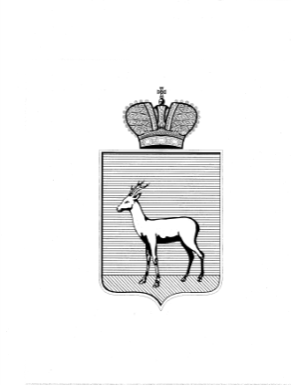 Уважаемые руководители!В соответствии с письмами Самарского управления министерства образования и науки Самарской области от 19.01.2016, Департамента информационных технологий и связи Самарской области от 28.12.2015 сообщаем следующее.Внесены изменения в Федеральный закон от 27.07.2006 № 149-ФЗ «Об информации, информационных технологиях и о защите информации» (далее – 149-ФЗ), касающиеся использования сети Интернет, расположения информационных систем и официальных сайтов учреждений на территории Российской Федерации, а также размещения на них информации, в том числе персональных данных (далее – ПДн),.Вопросы контроля выполнения требований к информации, размешенной в сети Интернет, обработкой ПДн, в основном возложены на органы Федеральной службы по надзору в сфере связи, информационных технологий и массовых коммуникаций (далее – Роскомнадзор).Управлением Роскомнадзора по Самарской области на 2016 год запланированы мероприятия систематического мониторинга официальных сайтов образовательных учреждений на соответствие требованиям 149-ФЗ, Федерального закона от 27.07.2006 № 152-ФЗ «О персональных данных».В целях исключения (предотвращения) нарушений законодательства в сфере информации,  информационной безопасности и персональных данных просим обратить особое внимание на:необходимость размещения на официальных сайтах документов, определяющих политику в отношении обработки персональных данных;правомерность опубликования фото (видео) материалов, в том числе и детей;отработку внутренних распорядительных документов (примеры отработки документов размещены в разделе «Справочные документы» по адресу в сети Интернет  http://www.rcu.samregion.ru/ISPDn/login.php/);соответствие сведений в реестре операторов персональных данных на сайте Роскомнадзора (http://rkn.gov.ru/personal-data/register/) реальным данным (рекомендации по заполнению информационного письма в Роскомнадзор размещены по электронному адресу: http://dit.samregion.ru/node/2923/).Приложение: Перечень нормативных правовых актов в области информационной безопасности, изданных и введенных в действие в 2015 году – на 3 листах._____________________г. № ________________на №__________________________________________________________г. № ________________на №__________________________________________________________г. № ________________на №_____________________________________Руководителям муниципальных образовательных учреждений городского округа СамараОб информационной безопасности и обработке персональных данныхРуководителям муниципальных образовательных учреждений городского округа СамараРуководителям муниципальных образовательных учреждений городского округа СамараРуководитель управления организации деятельности общеобразовательных учреждений и организационной работыВ.И.Халаева  